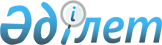 Об установлении дополнительного перечня лиц, относящихся к целевым группам населения по Чингирлаускому району
					
			Утративший силу
			
			
		
					Постановление акимата Чингирлауского района Западно-Казахстанской области от 28 марта 2012 года № 57. Зарегистрировано Департаментом юстиции Западно-Казахстанской области 25 апреля 2012 года № 7-13-152. Утратило силу - постановлением акимата Чингирлауского района Западно-Казахстанской области от 31 января 2013 года № 28      Сноска. Утратило силу постановлением акимата Чингирлауского района Западно-Казахстанской области от 31.01.2013 № 28      Руководствуясь Законами Республики Казахстан от 23 января 2001 года "О местном государственном управлении и самоуправлении в Республике Казахстан", от 23 января 2001 года "О занятости населения", исходя из ситуации на рынке труда и бюджетных средств, акимат района ПОСТАНОВЛЯЕТ:



      1. Установить дополнительный перечень лиц, относящихся к целевым группам населения по Чингирлаускому району согласно приложению.



      2. Государственному учреждению "Чингирлауский районный отдел занятости и социальных программ" обеспечить меры по содействию в занятости целевым группам.



      3. Контроль за исполнением настоящего постановления возложить на заместителя акима района Айтмухамбетова К.



      4. Настоящее постановление вводится в действие со дня первого официального опубликования.      Аким района                      А. Халелов

Приложение

к постановлению акимата

Чингирлауского района

от 28 марта 2012 года № 57 Дополнительный перечень лиц,

относящихся к целевым группам населения

по Чингирлаускому району      1. Лица, не работавшие более одного года;

      2. Лица, старше 50 (пятидесяти) лет;

      3. Выпускники учебных заведений начального, среднего и высшего профессинального образования;

      4. Молодежь не имеющая опыта и стажа работы по полученной специальности;

      5. Лица, окончившие обучение по направлению уполномоченного органа.
					© 2012. РГП на ПХВ «Институт законодательства и правовой информации Республики Казахстан» Министерства юстиции Республики Казахстан
				